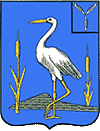 АДМИНИСТРАЦИЯБОЛЬШЕКАРАЙСКОГО МУНИЦИПАЛЬНОГО ОБРАЗОВАНИЯ РОМАНОВСКОГО МУНИЦИПАЛЬНОГО РАЙОНАСАРАТОВСКОЙ ОБЛАСТИРаспоряжение  № 33-р05.10.2023 года                                                                                                                   с.Большой КарайОб утверждении отчета об исполнениибюджета Большекарайского муниципальногообразования Романовского муниципальногорайона Саратовской области за 9 месяцев 2023года        В соответствии с Уставом Большекарайского муниципального образования, Бюджетным кодексом Российской Федерации и во исполнение решения Совета Большекарайского муниципального образования Романовского муниципального района Саратовской области  от 07.04.2021 № 106-1 «Об утверждении Положения «О бюджетном процессе в Большекарайском муниципальном образовании» (с изменениями согласно решения от 11.11.2021г. № 120, от 30.03.2022 № 138):Утвердить отчет об исполнении бюджета Большекарайского муниципального образования Романовского муниципального района Саратовской области за 9 месяцев 2023 года согласно приложению.Направить отчет об исполнении бюджета Большекарайского муниципального образования Романовского муниципального района Саратовской области за 9 месяцев 2023 года в Совет Большекарайского муниципального образования Романовского муниципального района Саратовской области и Контрольно - счетную комиссию Большекарайского муниципального образования Романовского муниципального района Саратовской области.Настоящее распоряжение подлежит обнародованию в  информационном сборнике   "Большекарайский вестник" и размещению на официальном сайте Большекарайского муниципального образования.Контроль за исполнением настоящего распоряжения оставляю за собой.Глава Большекарайскогомуниципального образования                                                                            Н.В.СоловьеваПриложение № 1 к распоряжению администрации  Большекарайского муниципального образования Романовского муниципального района Саратовской области от   05.10.2023г. № 33-р       Приложение № 1 к распоряжению администрации  Большекарайского муниципального образования Романовского муниципального района Саратовской области от   05.10.2023г. № 33-р       Приложение № 1 к распоряжению администрации  Большекарайского муниципального образования Романовского муниципального района Саратовской области от   05.10.2023г. № 33-р       Приложение № 1 к распоряжению администрации  Большекарайского муниципального образования Романовского муниципального района Саратовской области от   05.10.2023г. № 33-р       Приложение № 1 к распоряжению администрации  Большекарайского муниципального образования Романовского муниципального района Саратовской области от   05.10.2023г. № 33-р       Приложение № 1 к распоряжению администрации  Большекарайского муниципального образования Романовского муниципального района Саратовской области от   05.10.2023г. № 33-р       Приложение № 1 к распоряжению администрации  Большекарайского муниципального образования Романовского муниципального района Саратовской области от   05.10.2023г. № 33-р       Приложение № 1 к распоряжению администрации  Большекарайского муниципального образования Романовского муниципального района Саратовской области от   05.10.2023г. № 33-р       Приложение № 1 к распоряжению администрации  Большекарайского муниципального образования Романовского муниципального района Саратовской области от   05.10.2023г. № 33-р       Приложение № 1 к распоряжению администрации  Большекарайского муниципального образования Романовского муниципального района Саратовской области от   05.10.2023г. № 33-р       Приложение № 1 к распоряжению администрации  Большекарайского муниципального образования Романовского муниципального района Саратовской области от   05.10.2023г. № 33-р       Приложение № 1 к распоряжению администрации  Большекарайского муниципального образования Романовского муниципального района Саратовской области от   05.10.2023г. № 33-р       Отчет об исполнении бюджета Большекарайского муниципального образования Романовского муниципального района Саратовской области за 9 месяцев 2023 годаОтчет об исполнении бюджета Большекарайского муниципального образования Романовского муниципального района Саратовской области за 9 месяцев 2023 годаОтчет об исполнении бюджета Большекарайского муниципального образования Романовского муниципального района Саратовской области за 9 месяцев 2023 годаОтчет об исполнении бюджета Большекарайского муниципального образования Романовского муниципального района Саратовской области за 9 месяцев 2023 годаОтчет об исполнении бюджета Большекарайского муниципального образования Романовского муниципального района Саратовской области за 9 месяцев 2023 годаОтчет об исполнении бюджета Большекарайского муниципального образования Романовского муниципального района Саратовской области за 9 месяцев 2023 годарублей                                 1. Доходы бюджета                                 1. Доходы бюджета                                 1. Доходы бюджета                                 1. Доходы бюджета                                 1. Доходы бюджета                                 1. Доходы бюджета Наименование показателяКод строкиКод дохода по бюджетной классификацииУтвержденные бюджетные назначенияИсполненоНеисполненные назначения Наименование показателяКод строкиКод дохода по бюджетной классификацииУтвержденные бюджетные назначенияИсполненоНеисполненные назначения Наименование показателяКод строкиКод дохода по бюджетной классификацииУтвержденные бюджетные назначенияИсполненоНеисполненные назначения123456Доходы бюджета - всего010x12 359 000,0010 423 885,991 935 114,01в том числе:  НАЛОГОВЫЕ И НЕНАЛОГОВЫЕ ДОХОДЫ010182 1 00 00000 00 0000 0006 735 600,004 970 696,261 946 287,38  НАЛОГИ НА ПРИБЫЛЬ, ДОХОДЫ010182 1 01 00000 00 0000 000152 100,0087 081,3865 109,03  Налог на доходы физических лиц010182 1 01 02000 01 0000 110152 100,0087 081,3865 109,03  Налог на доходы физических лиц с доходов, источником которых является налоговый агент, за исключением доходов, в отношении которых исчисление и уплата налога осуществляются в соответствии со статьями 227, 227.1 и 228 Налогового кодекса Российской Федерации, а также доходов от долевого участия в организации, полученных в виде дивидендов010182 1 01 02010 01 0000 110110 850,0085 230,1125 680,33  Налог на доходы физических лиц с доходов, источником которых является налоговый агент, за исключением доходов, в отношении которых исчисление и уплата налога осуществляются в соответствии со статьями 227, 227.1 и 228 Налогового кодекса Российской Федерации (сумма платежа (перерасчеты, недоимка и задолженность по соответствующему платежу, в том числе по отмененному)010182 1 01 02010 01 1000 110110 750,0085 069,6725 680,33  Налог на доходы физических лиц с доходов, источником которых является налоговый агент, за исключением доходов, в отношении которых исчисление и уплата налога осуществляются в соответствии со статьями 227, 227.1 и 228 Налогового кодекса Российской Федерации (суммы денежных взысканий (штрафов) по соответствующему платежу согласно законодательству Российской Федерации)010182 1 01 02010 01 3000 110100,00160,44-  Налог на доходы физических лиц с доходов, полученных от осуществления деятельности физическими лицами, зарегистрированными в качестве индивидуальных предпринимателей, нотариусов, занимающихся частной практикой, адвокатов, учредивших адвокатские кабинеты, и других лиц, занимающихся частной практикой в соответствии со статьей 227 Налогового кодекса Российской Федерации010182 1 01 02020 01 0000 1101 150,00-1 150,00  Налог на доходы физических лиц с доходов, полученных от осуществления деятельности физическими лицами, зарегистрированными в качестве индивидуальных предпринимателей, нотариусов, занимающихся частной практикой, адвокатов, учредивших адвокатские кабинеты, и других лиц, занимающихся частной практикой в соответствии со статьей 227 Налогового кодекса Российской Федерации (сумма платежа (перерасчеты, недоимка и задолженность по соответствующему платежу, в том числе по отмененному)010182 1 01 02020 01 1000 1101 150,00-1 150,00  Налог на доходы физических лиц с доходов, полученных физическими лицами в соответствии со статьей 228 Налогового кодекса Российской Федерации010182 1 01 02030 01 0000 11040 099,001 820,3038 278,70  Налог на доходы физических лиц с доходов, полученных физическими лицами в соответствии со статьей 228 Налогового кодекса Российской Федерации (сумма платежа (перерасчеты, недоимка и задолженность по соответствующему платежу, в том числе по отмененному)010182 1 01 02030 01 1000 11040 049,001 805,3038 243,70  Налог на доходы физических лиц с доходов, полученных физическими лицами в соответствии со статьей 228 Налогового кодекса Российской Федерации (суммы денежных взысканий (штрафов) по соответствующему платежу согласно законодательству Российской Федерации)010182 1 01 02030 01 3000 11050,0015,0035,00  Налог на доходы физических лиц в отношении доходов от долевого участия в организации, полученных в виде дивидендов (в части суммы налога, не превышающей 650 000 рублей)010182 1 01 02130 01 0000 1101,0030,97-  Налог на доходы физических лиц в отношении доходов от долевого участия в организации, полученных в виде дивидендов (в части суммы налога, не превышающей 650 000 рублей)010182 1 01 02130 01 1000 1101,0030,97-  НАЛОГИ НА ТОВАРЫ (РАБОТЫ, УСЛУГИ), РЕАЛИЗУЕМЫЕ НА ТЕРРИТОРИИ РОССИЙСКОЙ ФЕДЕРАЦИИ010182 1 03 00000 00 0000 0003 094 500,002 605 811,75488 688,25  Акцизы по подакцизным товарам (продукции), производимым на территории Российской Федерации010182 1 03 02000 01 0000 1103 094 500,002 605 811,75488 688,25  Доходы от уплаты акцизов на дизельное топливо, подлежащие распределению между бюджетами субъектов Российской Федерации и местными бюджетами с учетом установленных дифференцированных нормативов отчислений в местные бюджеты010182 1 03 02230 01 0000 1101 465 700,001 334 792,68130 907,32  Доходы от уплаты акцизов на дизельное топливо, подлежащие распределению между бюджетами субъектов Российской Федерации и местными бюджетами с учетом установленных дифференцированных нормативов отчислений в местные бюджеты (по нормативам, установленным Федеральным законом о федеральном бюджете в целях формирования дорожных фондов субъектов Российской Федерации)010182 1 03 02231 01 0000 1101 465 700,001 334 792,68130 907,32  Доходы от уплаты акцизов на моторные масла для дизельных и (или) карбюраторных (инжекторных) двигателей, подлежащие распределению между бюджетами субъектов Российской Федерации и местными бюджетами с учетом установленных дифференцированных нормативов отчислений в местные бюджеты010182 1 03 02240 01 0000 11010 200,007 192,153 007,85  Доходы от уплаты акцизов на моторные масла для дизельных и (или) карбюраторных (инжекторных) двигателей, подлежащие распределению между бюджетами субъектов Российской Федерации и местными бюджетами с учетом установленных дифференцированных нормативов отчислений в местные бюджеты (по нормативам, установленным Федеральным законом о федеральном бюджете в целях формирования дорожных фондов субъектов Российской Федерации)010182 1 03 02241 01 0000 11010 200,007 192,153 007,85  Доходы от уплаты акцизов на автомобильный бензин, подлежащие распределению между бюджетами субъектов Российской Федерации и местными бюджетами с учетом установленных дифференцированных нормативов отчислений в местные бюджеты010182 1 03 02250 01 0000 1101 811 900,001 420 434,69391 465,31  Доходы от уплаты акцизов на автомобильный бензин, подлежащие распределению между бюджетами субъектов Российской Федерации и местными бюджетами с учетом установленных дифференцированных нормативов отчислений в местные бюджеты (по нормативам, установленным Федеральным законом о федеральном бюджете в целях формирования дорожных фондов субъектов Российской Федерации)010182 1 03 02251 01 0000 1101 811 900,001 420 434,69391 465,31  Доходы от уплаты акцизов на прямогонный бензин, подлежащие распределению между бюджетами субъектов Российской Федерации и местными бюджетами с учетом установленных дифференцированных нормативов отчислений в местные бюджеты010182 1 03 02260 01 0000 110-193 300,00-156 607,77-36 692,23  Доходы от уплаты акцизов на прямогонный бензин, подлежащие распределению между бюджетами субъектов Российской Федерации и местными бюджетами с учетом установленных дифференцированных нормативов отчислений в местные бюджеты (по нормативам, установленным Федеральным законом о федеральном бюджете в целях формирования дорожных фондов субъектов Российской Федерации)010182 1 03 02261 01 0000 110-193 300,00-156 607,77-36 692,23  НАЛОГИ НА СОВОКУПНЫЙ ДОХОД010182 1 05 00000 00 0000 0001 883 000,001 900 131,28-  Единый сельскохозяйственный налог010182 1 05 03000 01 0000 1101 883 000,001 900 131,28-  Единый сельскохозяйственный налог010182 1 05 03010 01 0000 1101 883 000,001 900 131,28-  Единый сельскохозяйственный налог (сумма платежа (перерасчеты, недоимка и задолженность по соответствующему платежу, в том числе по отмененному)010182 1 05 03010 01 1000 1101 883 000,001 900 131,28-  НАЛОГИ НА ИМУЩЕСТВО010182 1 06 00000 00 0000 0001 606 000,00377 671,851 392 490,10  Налог на имущество физических лиц010182 1 06 01000 00 0000 110295 000,00-3 831,25298 831,25  Налог на имущество физических лиц, взимаемый по ставкам, применяемым к объектам налогообложения, расположенным в границах сельских поселений010182 1 06 01030 10 0000 110295 000,00-3 831,25298 831,25  Налог на имущество физических лиц, взимаемый по ставкам, применяемым к объектам налогообложения, расположенным в границах сельских поселений (сумма платежа (перерасчеты, недоимка и задолженность по соответствующему платежу, в том числе по отмененному)010182 1 06 01030 10 1000 110295 000,00-3 831,25298 831,25  Земельный налог010182 1 06 06000 00 0000 1101 311 000,00381 503,101 093 658,85  Земельный налог с организаций010182 1 06 06030 00 0000 110144 000,00308 161,95-  Земельный налог с организаций, обладающих земельным участком, расположенным в границах сельских поселений010182 1 06 06033 10 0000 110144 000,00308 161,95-  Земельный налог с организаций, обладающих земельным участком, расположенным в границах сельских поселений (сумма платежа (перерасчеты, недоимка и задолженность по соответствующему платежу, в том числе по отмененному)010182 1 06 06033 10 1000 110144 000,00308 161,95-  Земельный налог с физических лиц010182 1 06 06040 00 0000 1101 167 000,0073 341,151 093 658,85  Земельный налог с физических лиц, обладающих земельным участком, расположенным в границах сельских поселений (сумма платежа (перерасчеты, недоимка и задолженность по соответствующему платежу, в том числе по отмененному)010182 1 06 06043 10 1000 1101 166 900,0073 341,151 093 558,85  Земельный налог с физических лиц, обладающих земельным участком, расположенным в границах сельских поселений010182 1 06 06043 10 3000 110100,00-100,00  НАЛОГОВЫЕ И НЕНАЛОГОВЫЕ ДОХОДЫ010207 1 00 00000 00 0000 000562 700,00458 819,11103 880,89  ГОСУДАРСТВЕННАЯ ПОШЛИНА010207 1 08 00000 00 0000 0001 000,00800,00200,00  Государственная пошлина за совершение нотариальных действий (за исключением действий, совершаемых консульскими учреждениями Российской Федерации)010207 1 08 04000 01 0000 1101 000,00800,00200,00  Государственная пошлина за совершение нотариальных действий должностными лицами органов местного самоуправления, уполномоченными в соответствии с законодательными актами Российской Федерации на совершение нотариальных действий010207 1 08 04020 01 0000 1101 000,00800,00200,00  Государственная пошлина за совершение нотариальных действий нотариусами должностными лицами органов местного самоуправления, уполномоченными в соответствии с законодательными актами РФ010207 1 08 04020 01 1000 1101 000,00800,00200,00  ДОХОДЫ ОТ ИСПОЛЬЗОВАНИЯ ИМУЩЕСТВА, НАХОДЯЩЕГОСЯ В ГОСУДАРСТВЕННОЙ И МУНИЦИПАЛЬНОЙ СОБСТВЕННОСТИ010207 1 11 00000 00 0000 000385 700,00282 019,11103 680,89  Доходы, получаемые в виде арендной либо иной платы за передачу в возмездное пользование государственного и муниципального имущества (за исключением имущества бюджетных и автономных учреждений, а также имущества государственных и муниципальных унитарных предприятий, в том числе казенных)010207 1 11 05000 00 0000 120385 700,00282 019,11103 680,89  Доходы от сдачи в аренду имущества, находящегося в оперативном управлении органов государственной власти, органов местного самоуправления, органов управления государственными внебюджетными фондами и созданных ими учреждений (за исключением имущества бюджетных и автономных учреждений)010207 1 11 05030 00 0000 120385 700,00282 019,11103 680,89  Доходы от сдачи в аренду имущества, находящегося в оперативном управлении органов управления сельских поселений и созданных ими учреждений (за исключением имущества муниципальных бюджетных и автономных учреждений)010207 1 11 05035 10 0000 120385 700,00282 019,11103 680,89  ПРОЧИЕ НЕНАЛОГОВЫЕ ДОХОДЫ010207 1 17 00000 00 0000 000176 000,00176 000,00-  Инициативные платежи010207 1 17 15000 00 0000 150176 000,00176 000,00-  Инициативные платежи, зачисляемые в бюджеты сельских поселений010207 1 17 15030 10 0000 150176 000,00176 000,00-010207 1 17 15030 10 2094 15046 000,0046 000,00-010207 1 17 15030 10 3094 150130 000,00130 000,00-  БЕЗВОЗМЕЗДНЫЕ ПОСТУПЛЕНИЯ010207 2 00 00000 00 0000 0005 060 700,004 994 370,6266 329,38  БЕЗВОЗМЕЗДНЫЕ ПОСТУПЛЕНИЯ ОТ ДРУГИХ БЮДЖЕТОВ БЮДЖЕТНОЙ СИСТЕМЫ РОССИЙСКОЙ ФЕДЕРАЦИИ010207 2 02 00000 00 0000 0005 060 700,004 994 370,6266 329,38  Дотации бюджетам бюджетной системы Российской Федерации010207 2 02 10000 00 0000 15075 500,0056 700,0018 800,00  Дотации на выравнивание бюджетной обеспеченности из бюджетов муниципальных районов, городских округов с внутригородским делением010207 2 02 16001 00 0000 15075 500,0056 700,0018 800,00  Дотации бюджетам сельских поселений на выравнивание бюджетной обеспеченности из бюджетов муниципальных районов010207 2 02 16001 10 0000 15075 500,0056 700,0018 800,00  Субсидии бюджетам бюджетной системы Российской Федерации (межбюджетные субсидии)010207 2 02 20000 00 0000 1504 810 000,004 810 000,00-  Прочие субсидии010207 2 02 29999 00 0000 1504 810 000,004 810 000,00-  Прочие субсидии бюджетам сельских поселений010207 2 02 29999 10 0000 1504 810 000,004 810 000,00-  Субсидии бюджетам сельских поселений области на реализацию проектов развития муниципальных образований области, основанных на местных инициативах010207 2 02 29999 10 0073 150973 000,00973 000,00-  Субсидии бюджетам поселений области на обеспечение дорожной деятельности в отношении автомобильных дорог общего пользования местного значения в границах населенных пунктов сельских поселений за счет средств областного дорожного фонда010207 2 02 29999 10 0118 1503 837 000,003 837 000,00-  Субвенции бюджетам бюджетной системы Российской Федерации010207 2 02 30000 00 0000 150115 200,0067 670,6447 529,36  Субвенции бюджетам на осуществление первичного воинского учета органами местного самоуправления поселений, муниципальных и городских округов010207 2 02 35118 00 0000 150115 200,0067 670,6447 529,36  Субвенции бюджетам сельских поселений на осуществление первичного воинского учета органами местного самоуправления поселений, муниципальных и городских округов010207 2 02 35118 10 0000 150115 200,0067 670,6447 529,36  Иные межбюджетные трансферты010207 2 02 40000 00 0000 15060 000,0059 999,980,02  Межбюджетные трансферты, передаваемые бюджетам муниципальных образований на осуществление части полномочий по решению вопросов местного значения в соответствии с заключенными соглашениями010207 2 02 40014 00 0000 15060 000,0059 999,980,02  Межбюджетные трансферты, передаваемые бюджетам сельских поселений из бюджетов муниципальных районов на осуществление части полномочий по решению вопросов местного значения в соответствии с заключенными соглашениями010207 2 02 40014 10 0000 15060 000,0059 999,980,02010207 2 02 40014 10 0026 15060 000,0059 999,980,02